2023年度　日本郵便　助成金説明会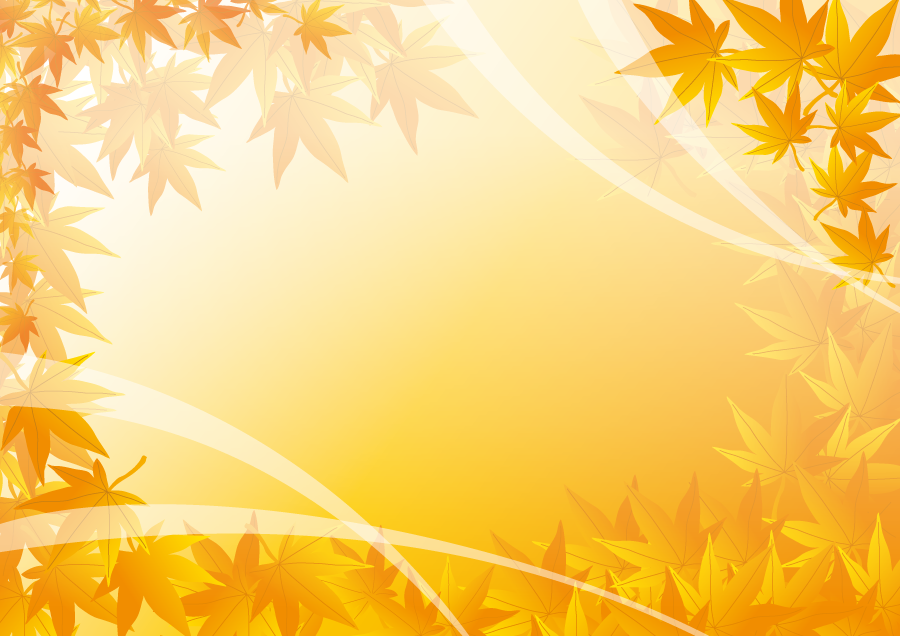 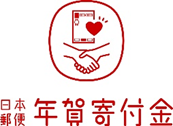 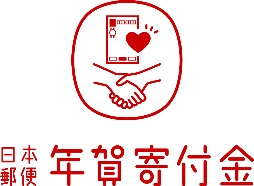 ～年賀寄付金による社会貢献事業助成～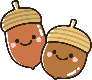 年賀寄付基金とは？「寄付金付き年賀ハガキ」や「寄付金付き年賀切手」によって集められた寄付金を社会の発展に貢献することを目的に、全国各地の団体に配分する助成事業です。一般枠では活動系のプログラムをはじめ、施設改修や機器購入、車両購入などが対象です。特別枠として、東日本大震災や令和元年台風19号及び令和2年７月豪雨災害の被災者救助・予防（復興）のプログラムがあります。募集期間　2022年９月12日（月）～2022年11月４日（金）※詳細は日本郵便（株）の下記アドレスよりご確認ください。　https://www.post.japanpost.jp/notification/pressrelease/2022/00_honsha/0831_01.html・・・・・・・・・・・・・・・・・・・・・・・・・・・・・・・・・・・・・・・・・・・・・・・・・・・・・・・・・・・・・・・・・・・・・・・・・・・・・・・・・・・・・・・・・・・・・・・・・・・・・・・・・・〇開催日時：2022年10月13日（木）13：30～15：30〇会　　　場：（一社）ふくしま連携復興センター502号会議室　　　　　　　　　福島市清明町1-7大河原ビル5階　　　　　　　　　　※ご来場ができない方は、ご連絡ください。〇第1部：募集概要説明・・・13：30～14：30日本郵便（株）年賀寄付金事務局の担当者より、募集概要、実施事業紹介、申請書作成のコツ、審査のポイントなどについてご説明いたします。〇第2部：14：30～15：30団体毎に個別相談を承ります。〇申込方法　　参加申込書にご記入後、メールまたはファックスにてお申し込みください。〇申込締切日　　2022年10月7日（金）17：00まで・・・・・・・・・・・・・・・・・・・・・・・・・・・・・・・・・・・・・・・・・・・・・・・・・・・・・・・・・・・・・・・・・・・・・・・・・・・・・・・お問合せ：一般社団法人　ふくしま連携復興センター〒960-8062　福島市清明町1-7大河原ビル2階℡：024-573-2732　　fax：024-573-2733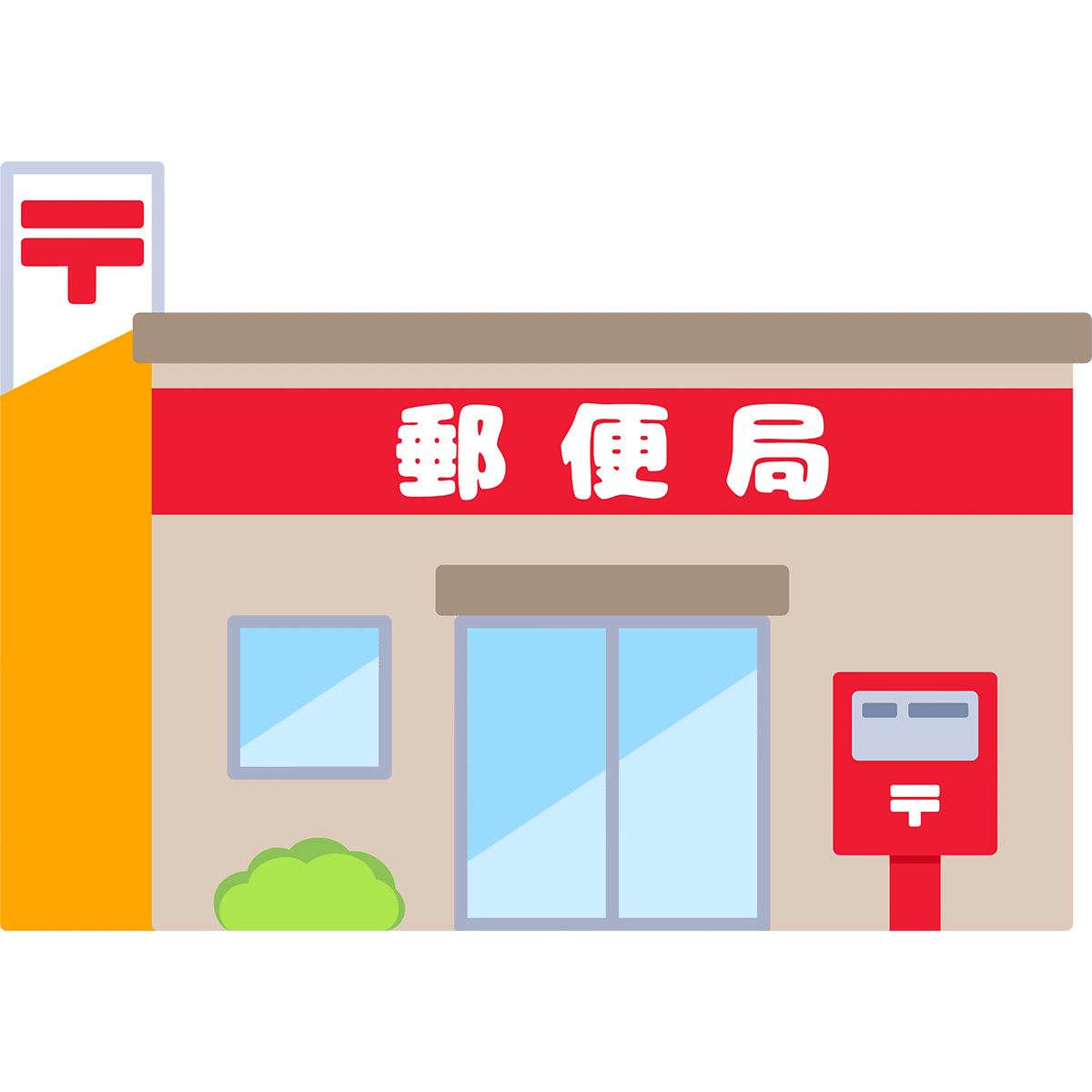 支援者連係班　mail：shien@f-renpuku.org主催：一般社団法人ふくしま連携復興センター　　　　　　　　　　　　　　　　協力：日本郵便株式会社参　加　申　込　書2022年10月１３日開催の「日本郵便助成金説明会」に下記の通り参加します。※ご記入後、下記のメールまたはFAXまでご返信ください。　メールアドレス：：shien@f-renpuku.org　ＦＡＸ：024-573-2733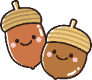 団体名ご住所〒参加者氏名①参加者氏名②電話番号メールアドレス